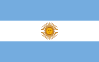 3.2.1. LEY 23.592 PENALIZACIÓN DE ACTOS DISCRIMINATORIOS (ARGENTINA)ARTICULO 1°.- Quien arbitrariamente impida, obstruya, restrinja o de algún modo menoscabe el pleno ejercicio sobre bases igualitarias de los derechos y garantías fundamentales reconocidos en la Constitución Nacional, será obligado, a pedido del damnificado, a dejar sin efecto el acto discriminatorio o cesar en su realización y a reparar el daño moral y material ocasionados.A los efectos del presente artículo se considerarán particularmente los actos u omisiones discriminatorios determinados por motivos tales como raza, religión, nacionalidad, ideología, opinión política o gremial, sexo, posición económica, condición social o caracteres físicos.